Obec Sazovice Vás srdečně zve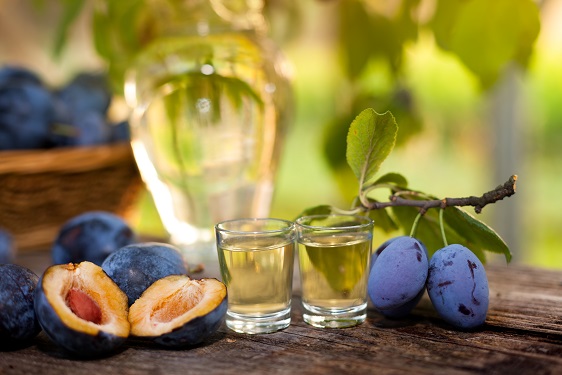 v sobotu 19. 3. 2022 v 15 hodin na čtvrtý ročníkKOŠTU SLIVOVICEse soutěží ,,O NEJCHUTNĚJŠÍ ŘÍZEK“.Soutěžní vzorky: 0,5l slivovice nebo řízky přineste 19. 3. 2022 od 14.00 do 14.45 hodinna sál Obecního úřadu Sazovice.Vstupné dobrovolné.